                   MINISTERUL   EDUCAŢIEI  NAŢIONALE  INSPECTORATUL  ŞCOLAR  AL JUDEŢULUI BACĂU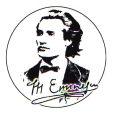 COLEGIUL  „MIHAI  EMINESCU”    BACĂU	Str. Mihai Eminescu nr. 35, Cod poştal 600258,  Tel/Fax 0234562564colegiulmihaieminescu35@yahoo.comNr. 5617 /30.10.2017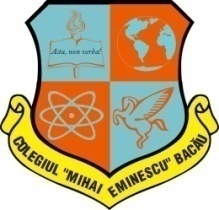 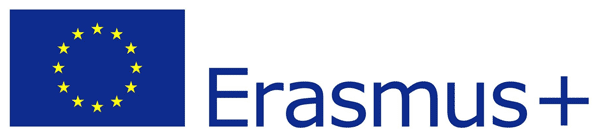 ANUNŢ DE SELECŢIE	Colegiul „Mihai Eminescu”, Bacău anunţă concurs de selecţie pentru 10 elevi care să facă parte din grupul ţintă al parteneriatului strategic KA219 “Entrepreneurship: Imagination at work” din cadrul programului Erasmus+.	Criterii de selecţie ale elevilor:-elev al Colegiului „Mihai Eminescu”, Bacău în clasa a X-a sau a XI-a;-competenţe avansate de limba engleză;-competenţe avansate în domeniul educaţiei antreprenoriale;-motivaţie pentru lucrul într-o echipă transnaţională.Structura probelorProba I: interviu – 20 de puncte-motivaţia pentru implicare în cadrul proiectuluiProba a II-a: proba scrisă de limba engleză – 40 de puncte-text cu alegere multiplă-probă de listening: un text de economie şi un text general de limba engleză-probă de speakingProba a III-a: proba de educaţie antreprenorială – 40 de puncte-proba practică: prezentarea unui plan de afaceri. Obiectul de activitate al firmei este învăţământul.-proba teoreticăTematica:Iniţierea şi derularea unei afaceriPlanul de afaceri Studiile de piaţăResursele necesare derulării unei afaceriProdusulPromovarea produsuluiMenţinerea, dezvoltarea, lichidarea firmeiEtica în afaceriRisc şi reuşită în afaceriBibliografie:Lupşa Elena, Victor Bratu: Educaţie antreprenorială, Manual pentru clasa a X-a, Editura Corvin, Deva, 2005
Calendarul selecţieiDIRECTOR,                                                                          COORDONATOR DE PROIECT,Prof. Hulea Constantina                                                       Dir. adj. prof. Andrioaie Ana-MariaNr. crtActivitatePerioadaResponsabil1.Informarea elevilor claselor a X-a şi a XI-a despre  posibilitatea implicării în cadrul parteneriatului strategic KA219 “Entrepreneurship: Imagination at work”31 octombrie– 3 noiembrie 2017Coordonatorul de proiect2.Depunerea cererilor de înscriere la secretariatul Colegiului „Mihai Eminescu”, Bacău31 octombrie– 3 noiembrie 2017Elevii interesaţi3.Proba I6 noiembrie 2017, ora 14.00Elevii şi comisiile de selecţie4.Proba a II-a 17 noiembrie 2017, ora 14.00Elevii şi comisiile de selecţie5.Proba a III-a20 noiembrie 2017, ora 14.00Elevii şi comisiile de selecţie9.Emiterea deciziei de constituire a grupului ţintă de elevi pentru implementarea parteneriatului strategic KA219 Erasmus+ “Entrepreneurship: Imagination@work”21-24 noiembrie 2017Directorul Colegiului „Mihai Eminescu”, Bacău